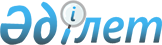 Об установлении размера платы за пользование жилищем из коммунального жилищного фонда в государственном арендном доме
					
			Утративший силу
			
			
		
					Постановление акимата Денисовского района Костанайской области от 23 июля 2014 года № 181. Зарегистрировано Департаментом юстиции Костанайской области 28 августа 2014 года № 5051. Утратило силу постановлением акимата Денисовского района Костанайской области от 13 октября 2020 года № 196
      Сноска. Утратило силу постановлением акимата Денисовского района Костанайской области от 13.10.2020 № 196 (вводится в действие по истечении десяти календарных дней после дня его первого официального опубликования).
      В соответствии с пунктом 1 статьи 97 Закона Республики Казахстан от 16 апреля 1997 года "О жилищных отношениях", акимат Денисовского района ПОСТАНОВЛЯЕТ:
      1. Установить размер платы за пользование жилищем из коммунального жилищного фонда в государственном арендном доме, расположенном по адресу: село Денисовка, улица "50 лет Октября", дом № 26 в размере 15,74 (пятнадцать тенге семьдесят четыре тиын) тенге за один квадратный метр общей площади в месяц.
      2. Контроль за исполнением настоящего постановления возложить на заместителя акима Денисовского района Подело Е.Н.
      3. Настоящее постановление вводится в действие по истечении десяти календарных дней после дня его первого официального опубликования.
					© 2012. РГП на ПХВ «Институт законодательства и правовой информации Республики Казахстан» Министерства юстиции Республики Казахстан
				
Аким района
Е. Жаманов
СОГЛАСОВАНО:
Руководитель ГУ "Отдел
жилищно-коммунального
хозяйства, пассажирского
транспорта и автомобильных
дорог Денисовского района"
______________ И. Важничая
Руководитель ГУ "Отдел
экономики и финансов
акимата Денисовского района"
_______________ С. Рахметова